First Name of Application CV No 1680066Whatsapp Mobile: +971504753686 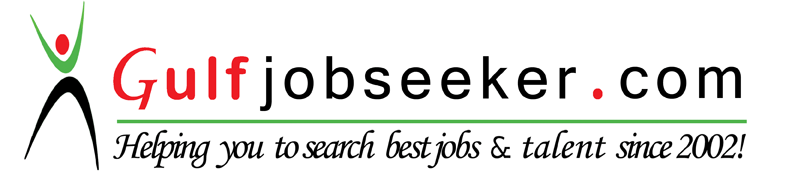 To get contact details of this candidate Purchase our CV Database Access on this http://www.gulfjobseeker.com/employer/services/buycvdatabase.php 	CAREER OBJECTIVELooking for a challenging career which demands the best of my professional ability in terms of        technical and analytical skills, and helps me in broadening and enhancing my current skill and knowledge.SUMMARYCompleted PG Diploma in Embedded Real-Time Systems at NIELIT, CalicutEmbedded Linux, RTOS, Porting on ARM, IoTProficient in Embedded Systems development using 8/16/32 bit MicrocontrollersGood in Proteus Simulation SoftwarePossesses excellent analytical, logical & reasoning skills with good communication and interpersonal relations.COMPETENCIES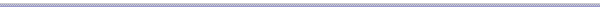 Electronics:Semiconductor devices:		diode, BJT, MOSFET, Op-AmpBasic electronic circuits:		clipper, clamper, amplifier, rectifier, oscillatorAnalog and Digital modulation schemesTechnical:Embedded Systems:		Embedded C, Product development, PythonEmbedded Linux:		Linux Internals, Kernel Module ProgrammingMicrocontrollers:		PIC, ARM Cortex M3, Intel Galileo gen 2Peripheral Devices:		Sensors, GSM, GPSSoftware:			MPLAB, KeiluVision 4, Proteus Simulation, VM Ware,Arduino IDE, Tornado IIRTOS:				RTLinux, VxWorksPorting on ARMFunctional:System Architecture of Embedded OS – Threading Concepts, IPCDesigning, developing, debugging Embedded system projectsManaging & providing technical guidance/support to the project teamPROJECTS3D Wireless Mouse(LPC1768, MPU6050 , HC-05 Bluetooth module)Wireless Black box Using MEMS Accelerometer(PIC 16F877A, GPS, GSM, accelerometer, sensors)Device Control Using Remote ControlSEMINARA Wireless Emergency Tele-Medicine SystemINDUSTRIAL VISITFive Days Industrial Training at Keltron Industrial Ltd, Calicut Doordarshan , ErnakulamHIGHLIGHTSParticipated in ‘Internet of Things’ Workshop at official zonal center NIT Calicut conducted from 30-10-2015 to 31-10-2015 organized by ARK Technosolutions & Robokart.com in association with AMALGAM, IIT Madras.Won zonal round of National Robotics Championship India with the position of II nd at NIT Calicut and selected for grand finale at IIT Madras.EXTRA CURRICULAR ACTIVITIES AND ACHIEVEMENTSHouse captain at school levelWon Rashtrapathi Puraskar (Scout & Guide)Actively Participated and won prices in various cultural activities for Inter School FestACADEMIC CERDENTIALS2015	PG Diploma in Embedded Real-Time Systems at NIELIT,Calicut , Secured  80%.2013	B.Tech Electronics and Communication Engineering–KMCTCE , Calicut University, Secured 65%2009	Plus Two Science – 75%2007	SSLC – 95%Declaration I hereby declare that the statement given above is true to the best of my knowledge and belief.